			Mary's Velvet Rose 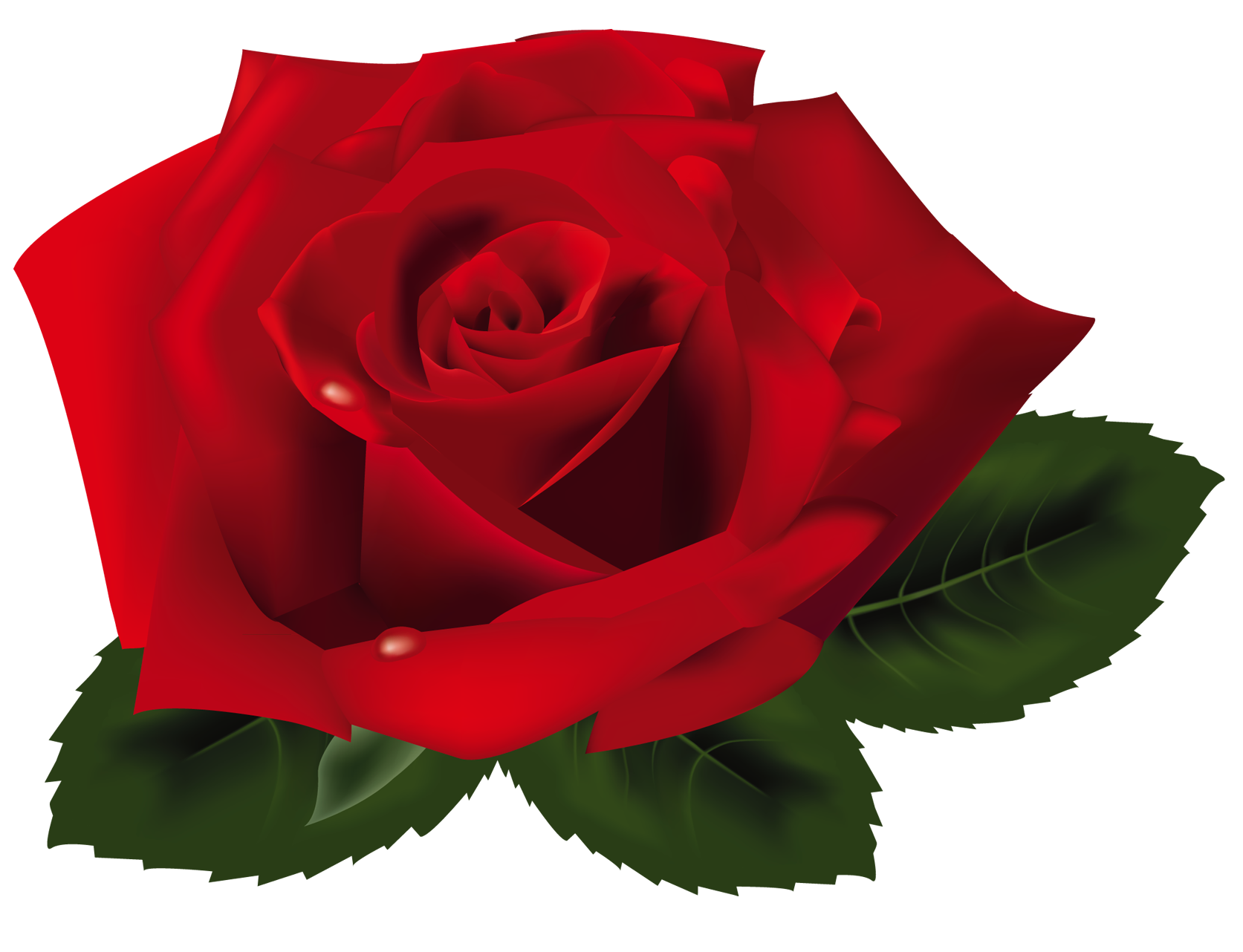       			      June, 2015		      Association of Lincoln Presenters I know I speak for all of the MTL members in attendance in Vandalia when I say that we thoroughly enjoyed our time together at the 2015 ALP Conference. We did enjoy more time to visit and learn from each other than we have in the recent past and were grateful for that. At our business meeting, Susan Miller (Kentucky) was nominated for the position of MTL Chair by Joan Howard (Kentucky) and elected by the members present. We then enjoyed a lovely Strawberry Social, with many elegant touches, prepared for us by the Soroptimists of Vandalia.It has been a pleasure to serve as chair of the MTL Committee and I thank you all for your support and encouragement over my term. I offer my best wishes to Susan and know that we will enjoy her energy and enthusiasm as she takes on this role. Sharon Wood, New Hampshire; sharon_wood@pobox.com Our “hobby” (for lack of a better word) as Mary Lincoln presenters and educators is very special and unique. We share our knowledge of Mary at many different types of events and with people of all ages. Some of us have been representing Mrs. Lincoln for many years and some of us not so long. Everyone has a story of how they got involved in the Association of Lincoln Presenters. Each year we come together to learn more about the Lincolns, share experiences and become energized with new ideas. We look forward to seeing old friends and making new ones. I am already looking forward to next year’s ALP conference. Thanks to Sharon, I have put together an excel spreadsheet of “Marys.” When you receive this newsletter, would you please take a moment to email me so I can be sure that I have your current information? Please send your address, phone number, birthday, Facebook page, the year you joined ALP and, of course, your email. Susan Miller, Kentucky; sueshell1@windstream.net 